Lincoln ElementaryVirtual School Site Council Meeting(SSC)10/20/2021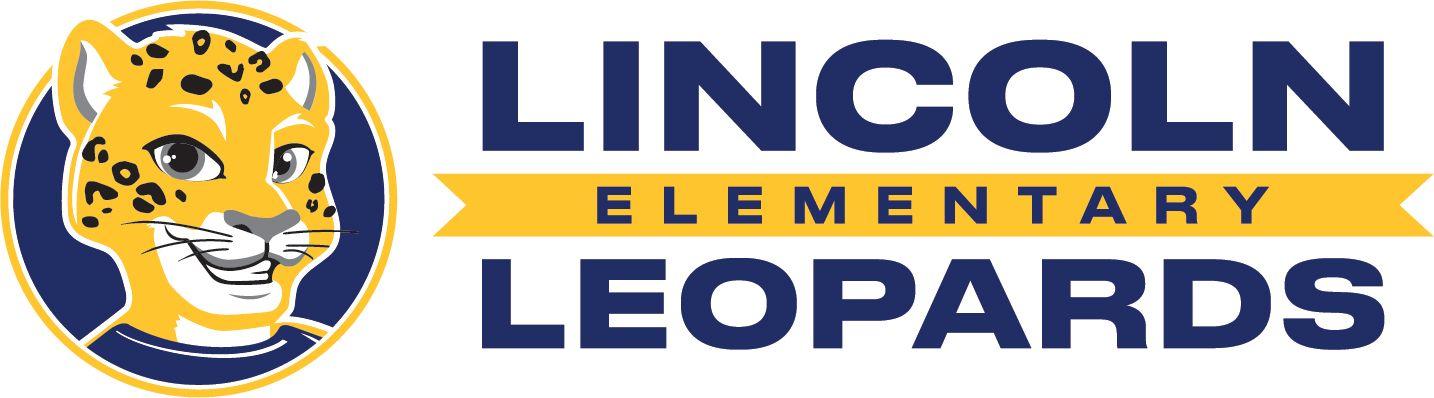 Location: 											Proposed time: Google Meet 											3pm-4pm	Video call link: https://meet.google.com/cyq-xgvv-crdOr dial: ‪(US) +1 719-398-1820‬ PIN: ‪275 098 235‬#All parents and community members are encouraged to participate in our School Site Council.  The School Site Council helps monitor the implementation of our Single Plan for Student Achievement, helps evaluate the effectiveness of the allocations of resources, and provides additional input in the modification of the SPSA.**If you would like to submit a comment to the Council, please fill out the form below.Lincoln Public Comment FormLincoln ElementaryReunion Virtual de School Site Council (SSC)El 20  de octubre de 2021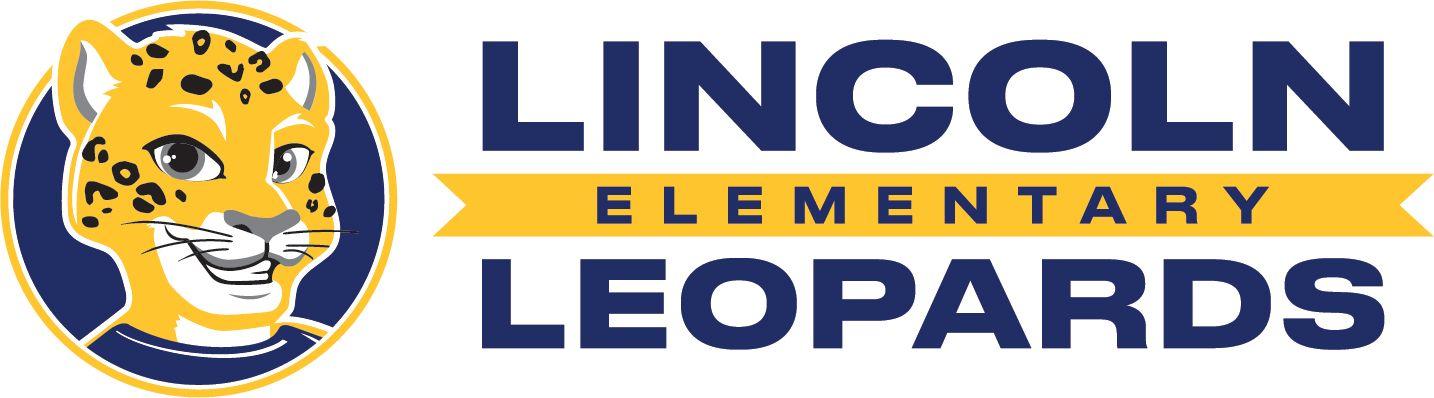 Ubicación: 											Tiempo: Google Meet 											3pm-4pm	Video call link: https://meet.google.com/cyq-xgvv-crdOr dial: ‪(US) +1 719-398-1820‬ PIN: ‪275 098 235‬#Se alienta a todos los padres y miembros de la comunidad a participar en nuestro Consejo Escolar. El Consejo del Sitio Escolar ayuda a monitorear la implementación de nuestro Plan Único para el Logro Estudiantil, ayuda a evaluar la efectividad de las asignaciones de recursos y proporciona información adicional en la modificación del SPSA.** Si desea enviar un comentario al Consejo, complete el formulario a continuación.Formulario de comentarios públicos de LincolnAgenda ItemResponsible PersonTime LimitCall the meeting to order/Roll Call and IntroductionsPrincipal1  minutesCall for any additions/deletions of agenda itemsPrincipal2  minutesReading and Approval of MinutesPrincipal3  minutesPublic Comment (2 minutes per comment)**Principal2  minutesUnfinished Business and General OrdersSubmitting positive comments to districtBilingual Aide Job DescriptionPrincipal3  minutesNew BusinessUniform Complaint ProcedureEnglish Learners at Lincoln ElementaryPrincipal40  minutesNews and UpdatesPrincipal6  minutesAdjournmentChairperson1 minuteTemaPersona responsableMinutos Llamar a la reunión al orden / Pasar lista y presentacionesDirectora 1  minutesSolicite cualquier adición / eliminación de elementos de la agendaDirectora 2  minutesLectura y aprobación de actasDirectora 3  minutesComentario público (2 minutos por comentario) **Directora 4  minutesPedidos generales y asuntos pendientesActualización sobre la suscripción a TPT para profesoresDirectora 3  minutesNuevo negocioProcedimiento uniforme de quejasEstudiantes de inglés en la primaria LincolnDirectora 40  minutesNoticias y ActualizacionesDirectora 6  minutesAplazamientoDirectora 1 minute